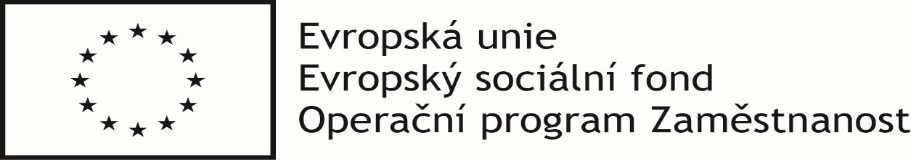 Diecézní charita Brno, Oblastní charita HodonínDOMOV PRO MATKY S DĚTMI,  tř. Dukelských hrdinů 57, 695 01 Hodoníntel.: 518 321 497, e-mail: dmt@hodonin.charita.czPOTVRZENÍ O ZDRAVOTNÍM STAVU KLIENTKY Paní: …………………………………………………………………….……………………s dětmi: ………………………………………………………………………………………trvale bytem: ………………………………………………………………………………..Prosíme o vyjádření, zda zdravotní stav výše jmenované umožňuje či neumožňuje pobyt v kolektivním zařízení - Domov pro matky s dětmi, tř. Dukelských hrdinů 57, 695 01 HodonínVyjádření lékaře: Zatrhněte jednu z možností:umožňuje						neumožňujeProjekt Vybrané služby sociální prevence na území Jihomoravského kraje, registrační číslo CZ.03.2.60/0.0/0.0/15_005/0007741 je financován z Evropského sociálního fondu, Státního rozpočtu ČR a rozpočtu Jihomoravského kraje.